от 06 апреля 2017 года №8О внесении изменений в Правила землепользования и застройкимуниципального образования «Визимьярское сельское поселение»Килемарского муниципального района Республики Марий ЭлВ связи с необходимостью совершенствования регулирования порядка землепользования и застройки муниципального образования «Визимьярское сельское поселение», в соответствии с Градостроительным кодексом Российской Федерации, Федеральным законом от 06.10.03 №131-ФЗ «Об общих принципах организации местного самоуправления в РФ», Уставом муниципального образования «Визимьярское сельское поселение», во исполнение протеста Прокуратуры Килемарского муниципального района от 20.02.2017 года администрация Визимьярского сельского поселения                                            п о с т а н о в л я е т: Комиссии по подготовке проекта Правил землепользования и застройки муниципального образования «Визимьярское сельское поселение» приступить к процедуре внесения изменений в Правила землепользования и застройки муниципального образования «Визимьярское сельское поселение» Килемарского муниципального района Республики Марий Эл, утвержденные Решением Собрания депутатов Визимьярского сельского поселения от 15 февраля 2013 года № 144 (далее – Правила землепользования и застройки).Подготовку проекта о внесении изменений в Правила землепользования и застройки осуществить одним этапом                               до 04.05.2017 года.Осуществить проверку предложений заинтересованных лиц по внесению изменений в Правила землепользования и застройки на соответствие требованиям технических регламентов, генеральному плану Визимьярского сельского поселения  до 27.04.2017 года.Настоящее постановление подлежит опубликованию в районной газете «Восход» и на официальном сайте администрации Визимьярского сельского поселения в информационно-телекоммуникационной сети «Интернет».Контроль за исполнением настоящего постановления оставляю за собой.ВИЗИМЬЯР ЯЛСЕЛЬСКИЙ ПОСЕЛЕНИЙАДМИНИСТРАЦИЙПУНЧАЛАДМИНИСТРАЦИЯВИЗИМЬЯРСКОГОСЕЛЬСКОГО ПОСЕЛЕНИЯПОСТАНОВЛЕНИЕГлава администрацииВизимьярского сельского поселенияА. Нагорнова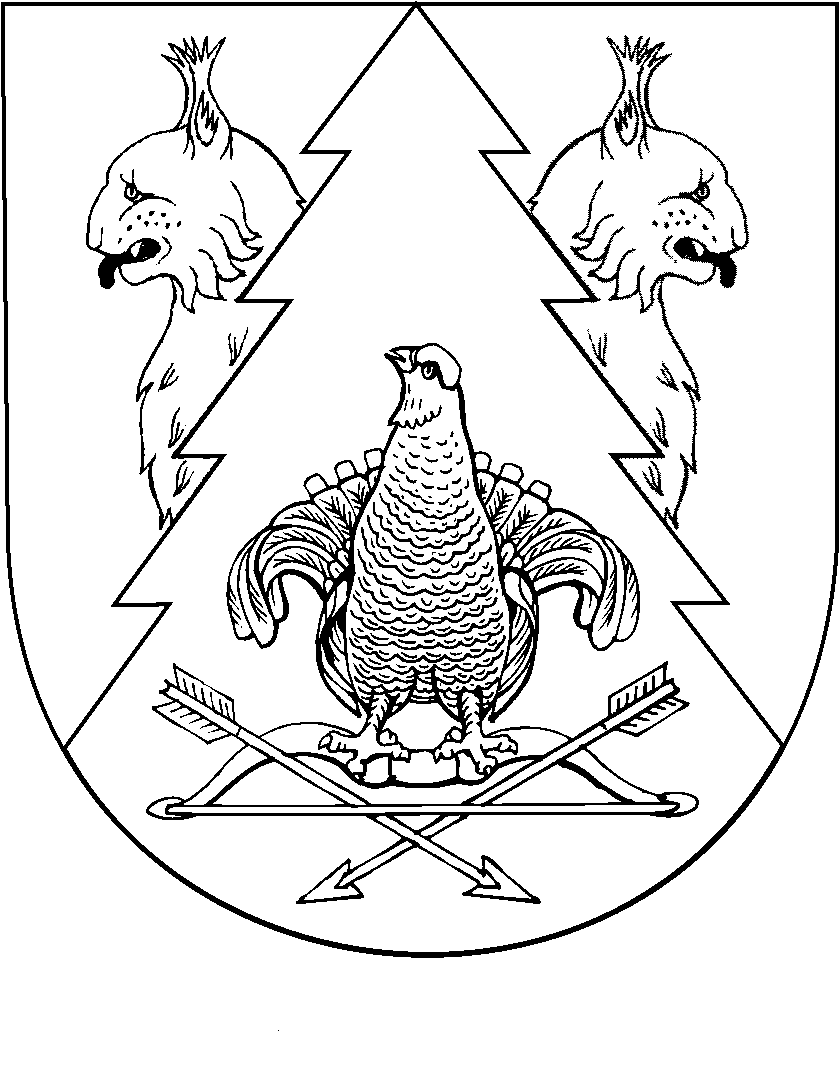 